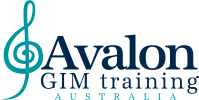 Course Director: (Prof) Dr Denise Grocke, AOPhD, RMT, RGIMT, FAMI,Character Referee Form – Level 1 TrainingName of Applicant:How long and in what capacity have you known the applicant?The applicant is applying for a level 1 course in Music and Imagery, which involves experiential sessions. Please comment on the applicant’s abilities in the following areas:1.	Relating to people2.	Personality characteristics (e.g. strengths, honesty, reliability, 	conscientiousness.)3. 	Any other commentsWould you recommend this person for the level 1 course in Music and Imagery?I recommend _______________________________________ for the course				(name of applicant) I do not recommend _________________________________ for the course				(name of applicant)Name of Referee:Title:				Position:Address:Telephone:Email:Signature of referee:Please note:This reference must be sent directly to:Denise Grocke, P.O. Box 7210, Beaumaris, Victoria, Australia. 3193Or attached to an email: denisegrocke50@gmail.comApplications close  Wednesday April 15th, 2020.  Applicants may be disadvantaged if referee forms are received late.Please do not send the reference form to the applicantThank you for completing this form